DEVIS  FORMATIONINTITULE FORMATION : ACCES AUX RESPONSABILITES Réussir au fémininMODULE  1 	:	Du 24 au 25 avril 2021 en distancielVolume horaire : 7 heuresFrais de formation (administratifs/pédagogiques) : 	100,00 €	TOTAUX 		Frais de formation (administratifs/pédagogiques) :   	100,00 €					         TOTAL =        100,00 €Tous les règlements sont à effectuer à l’ordre de la FFHB ou par virement bancaire.Pour faire valoir ce que de droit.Fait à Créteil, le 22 mars 2021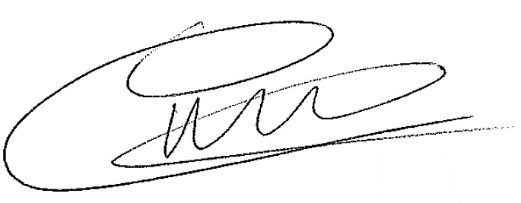  						         Nicolas BARBEAU					  Directeur Administratif et Financier IFFE"Je suis d’accord avec ces conditions d’inscription"Pour approuver, le stagiaire signe (+ le Président si c’est la structure qui paye, avec tampon)Date :………………….Le stagiaire                          			Le Président de :………………..…………Nom, Prénom :…………………………….	Nom, Prénom :………………….…………… Signature :					Signature :